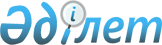 О внесении изменений и дополнения в решение маслихата Есильского района Северо-Казахстанской области от 29 декабря 2018 года № 34/197 "Об утверждении бюджета Покровского сельского округа Есильского района Северо-Казахстанской области на 2019-2021 годы"Решение маслихата Есильского района Северо-Казахстанской области от 8 ноября 2019 года № 43/255. Зарегистрировано Департаментом юстиции Северо-Казахстанской области 15 ноября 2019 года № 5653
      В соответствии со статьей 106, 109-1 Бюджетного кодекса Республики Казахстан от 4 декабря 2008 года, пунктом 2-7 статьи 6 Закона Республики Казахстан от 23 января 2001 года "О местном государственном управлении и самоуправлении в Республике Казахстан", маслихат Есильского района Северо-Казахстанской области РЕШИЛ:
      1. Внести в решение маслихата Есильского района Северо-Казахстанской области "Об утверждении бюджета Покровского сельского округа Есильского района Северо-Казахстанской области на 2019-2021 годы" от 29 декабря 2018 года № 34/197 (опубликовано 22 января 2019 года в Эталонном контрольном банке нормативных правовых актов Республики Казахстан в электронном виде, зарегистрировано в Реестре государственной регистрации нормативных правовых актов под № 5198) следующие изменения и дополнение:
      пункт 1 изложить в следующей редакции:
      "1. Утвердить бюджет Покровского сельского округа Есильского района Северо-Казахстанской области на 2019-2021 годы согласно приложениям 1, 2, 3 соответственно, в том числе на 2019 год в следующих объемах:
      1) доходы 18 492 тысяч тенге;
      налоговые поступления 7 437 тысяч тенге;
      неналоговые поступления 0 тысяч тенге;
      поступления от продажи основного капитала 0 тысяч тенге;
      поступления трансфертов 11 055 тысяч тенге;
      2) затраты 18 780,3 тысяч тенге;
      3) чистое бюджетное кредитование 0 тысяч тенге;
      бюджетные кредиты 0 тысяч тенге;
      погашение бюджетных кредитов 0 тысяч тенге;
      4) сальдо по операциям с финансовыми активами 0 тысяч тенге;
      приобретение финансовых активов 0 тысяч тенге;
      поступления от продажи финансовых активов государства 0 тысяч тенге;
      5) дефицит (профицит) бюджета - 288,3 тысяч тенге;
      6) финансирование дефицита (использование профицита) бюджета 288,3 тысяч тенге;
      поступление займов 0 тысяч тенге;
      погашение займов 0 тысяч тенге;
      используемые остатки бюджетных средств 288,3 тысяч тенге.";
      абзац 1 пункта 1-2 изложить в новой редакции:
      "1-2. Предусмотреть в бюджете Покровского сельского округа Есильского района Северо-Казахстанской области на 2019 год объемы целевых текущих трансфертов передаваемых из республиканского бюджета, бюджету Покровского сельского округа на повышение заработной платы отдельных категорий гражданских служащих, работников организаций, содержащихся за счет средств государственного бюджета, работников казенных предприятий в сумме 580 тысяч тенге.";
      дополнить пунктом 1 - 4 следующего содержания:
      "1-4. Предусмотреть в бюджете Покровского сельского округа Есильского района Северо-Казахстанской области на 2019 год объемы целевых текущих трансфертов передаваемых из республиканского бюджета, бюджету Покровского сельского округа на повышение заработной платы отдельных категорий административных государственных служащих в сумме 886 тысяч тенге.";
      приложение 1 к указанному решению изложить в новой редакции согласно приложению к настоящему решению.
      1. Настоящее решение вводится в действие с 1 января 2019 года. Бюджет Покровского сельского округа Есильского района Северо-Казахстанской области на 2019 год
					© 2012. РГП на ПХВ «Институт законодательства и правовой информации Республики Казахстан» Министерства юстиции Республики Казахстан
				
      Председатель сессии 
Маслихата есильского района 
Северо-Казахстанской области 

А. Жолтабаров

      Секретарь маслихата 
Есильского района 
Северо-Казахстанской области 

А. Бектасова
Приложение к решению маслихата Есильского района Северо-Казахстанской области от 8 ноября 2019 года № 43/255Приложение 1 к решению маслихата Есильского района Северо-Казахстанской области от 29 декабря 2018 года № 34/197
Категория
Класс
подкласс
Наименование
Сумма (тысяч тенге) 2019 год
1) Доходы
18 492
1
Налоговые поступления
7 437
01
Подоходный налог
1 959
2
Индивидуальный подоходный налог
1 959
04
Налоги и собственность
5 478
1
Налог на имущество
48
3
Земельный налог
560
4
Налог на транспортные средства
4 870
4
Поступление трансфертов
11 055
02
Трансферты из вышестоящих органов государственного управления
11 055
3
Трансферты из районного (города областного значения) бюджета
11 055
Функциональная группа
Администратор бюджетных программ
Программа
Наименование
Сумма (тысяч тенге) 2019 год
2) Затраты
18 780,3
01
Государственные услуги общего характера
15 693
124
Аппарат акима города районного значения, села, поселка, сельского округа
15 693
001
Услуги по обеспечению деятельности акима города районного значения, села, поселка, сельского округа
15 693
07
Жилищно-коммунальное хозяйство
2 799
124
Аппарат акима города районного значения, села, поселка, сельского округа
2799
008
Освещение улиц в населенных пунктах
2 523
009
 Обеспечение санитарии населенных пунктов
276
3) Чистое бюджетное кредитование
0
Бюджетные кредиты
0
Погашение бюджетных кредитов
0
4) Сальдо по операциям с финансовыми активами
0
Пириобретение финансовых активов
0
Поступления от продажи финансовых активов государства
0
5) Дефицит (профицит) бюджета
-288,3
6) Финансирование дефицита (использование профицита) бюджета
288,3
Поступления займов
0
Погашение займов
0
8
Используемые остатки бюджетных средств
288,3
01
Остатки бюджетных средств
288,3
1
Свободные остатки бюджетных средств
288,3